1 / Identification de l’équipe mixte :2 / Identification du projet et du porteur :3 /  Identification de l’expert :Date :                                                                                            Signature 4 / Fiche de synthèse de l’expertise :EVALUATION GLOBALEPertinence du projet au regard des objectifs de recherche et développementConformité de la proposition du projet avec la description de l’équipe mixte.Objectifs de recherche identifiés, réalisables et évaluables.Impact socio-économique.II. MéthodologieLa méthodologie est-elle exposée de façon suffisamment développée et précise? Les terrains choisis, les sources retenues, etc. sont-ils justifiés au regard des objectifs du projet ? Ces choix vous semblent-ils pertinents ?Objets d’étude détaillés ?Comment est envisagée la mise en œuvre, la comparaison des objets et des terrains ?III. Intérêt socio-économique des objectifs visésRetombées pratiques et/ou socio-économiques (brevet, adéquation avec les problèmes économiques).Impact des partenaires socio-économiques.IV. Faisabilité et adéquation du plan de travail avec les objectifs du projetOpérationnalité du projet.Qualité du plan de travail. Réalisme du calendrier (durée de la mise en route, part des investigations de terrain par rapport à la réflexion globale, etc...)Modalités de travail en commun (avec les partenaires, etc…)Pertinence de l’échéancier.V. Qualité et effectif du potentiel scientifique humainLa composition de l’équipe est-elle en adéquation avec les objectifs du projet ?Spécialisation des chercheurs impliqués dans le projet.Caractère interdisciplinaire des chercheurs impliqués dans le projet.VI. Moyens FinanciersLa demande budgétaire est-elle réaliste par rapport aux objectifs (missions, instruments scientifiques …) ?Réalisme de la répartition des financements entre chapitres par rapport au calendrier.Sous-estimations ou surestimations éventuelles des charges de travail ? VII. Les livrables du projet  et les retombées technologiquesNouveau procédé, produit ou service industriel commercialisable.Réalisation d’un prototype ou d’un logiciel innovant.Brevets.Prestation de services.AVIS GENERAL DE L’EXPERTRésumé de l’avis Commentaires et recommandationsAppréciation  globale de l’évaluateur : NB : Cet avis (anonyme) pourra être transmis au porteur de projetRépublique Algérienne Démocratique et PopulaireMinistère de l’Enseignement Supérieur  et de la Recherche ScientifiqueDirection Générale de la Recherche Scientifique et du Développement Technologique
Grille d’Expertise de proposition de projet dans le cadre de la création d’équipe mixteTitre de l’équipe mixte :Etablissement de Domiciliation :Etablissement(s) partenaire(s) :Coordinateur de l’équipe mixte :Titre du projet :Porteur de projet :Institution du Porteur de Projet :Nom et prénoms :Spécialité :Domaine de recherche :(Selon SCOPUS)Institution de l’expert :Je déclare avoir pris connaissance de la charte de déontologie de la DGRSDT et de l’avoir accepté.Je déclare n’avoir aucun conflit d’intérêt dans l’évaluation de ce projet.Report des Expertises des différentes rubriquesReport des Expertises des différentes rubriquesReport des Expertises des différentes rubriquesReport des Expertises des différentes rubriques[A][B][C][D][E]I. Pertinence du projet au regard des objectifs de recherche et développementI. Pertinence du projet au regard des objectifs de recherche et développementI. Pertinence du projet au regard des objectifs de recherche et développementI. Pertinence du projet au regard des objectifs de recherche et développementII. MéthodologieII. MéthodologieII. MéthodologieII. MéthodologieIII. Intérêt socio-économique des objectifs visésIII. Intérêt socio-économique des objectifs visésIII. Intérêt socio-économique des objectifs visésIII. Intérêt socio-économique des objectifs visésIV. Faisabilité  et adéquation du plan de travail avec les objectifs du projetIV. Faisabilité  et adéquation du plan de travail avec les objectifs du projetIV. Faisabilité  et adéquation du plan de travail avec les objectifs du projetIV. Faisabilité  et adéquation du plan de travail avec les objectifs du projetV. Qualité et effectif du potentiel scientifique humainV. Qualité et effectif du potentiel scientifique humainV. Qualité et effectif du potentiel scientifique humainV. Qualité et effectif du potentiel scientifique humainVI. Moyens FinanciersVI. Moyens FinanciersVI. Moyens FinanciersVI. Moyens FinanciersVII. Les livrables du projetVII. Les livrables du projetVII. Les livrables du projetVII. Les livrables du projetDate  et  Signature lisible de  l’ExpertDate  et  Signature lisible de  l’ExpertEntourer la mention finale sur le projetEntourer la mention finale sur le projetEntourer la mention finale sur le projetEntourer la mention finale sur le projetEntourer la mention finale sur le projetEntourer la mention finale sur le projetEntourer la mention finale sur le projetAcceptéA   reformulerA   reformulerRejetéRejetéRejetéRejetéRejetéRejetéA : Excellente -  B: Très bonne -  C : Bonne - D : Moyenne –  E : InsuffisantA : Excellente -  B: Très bonne -  C : Bonne - D : Moyenne –  E : InsuffisantA : Excellente -  B: Très bonne -  C : Bonne - D : Moyenne –  E : InsuffisantA : Excellente - B: Très bonne - C : Bonne - D : Moyenne – E :InsuffisantA : Excellente -  B: Très bonne -  C : Bonne - D : Moyenne –  E : InsuffisantA : Excellente -  B: Très bonne -  C : Bonne - D : Moyenne –  E : InsuffisantA : Excellente -  B: Très bonne -  C : Bonne - D : Moyenne –  E : InsuffisantA : Excellente -  B: Très bonne -  C : Bonne - D : Moyenne –  E : Insuffisant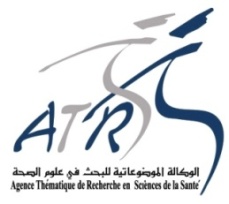 